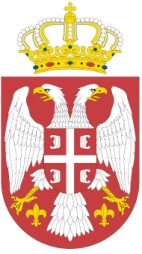 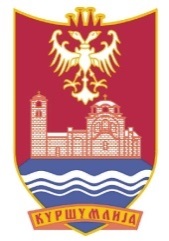 РЕПУБЛИКА СРБИЈА                                           ОПШТИНА КУРШУМЛИЈА   ОПШТИНСКА УПРАВА                                            Одељење за локалну пореску администрацију, буџет и финансијеБрој III-03______________Куршумлија, __________. годинеЗАХТЕВЗА ИЗДАВАЊЕ ПОРЕСКОГ УВЕРЕЊА ФИЗИЧКОМ ЛИЦУ- да се задужује изворним јавним приходима из надлежности ЛПА и да су измирене обавезе  ______________________________________________________________________ - да се не задужује изворним јавним приходима из надлежности ЛПА; - о висини дуговане обавезе _________________________________________________Подаци о лицу за које се тражи уверење: Име и презиме  ____________________________________________________________ Име оца_______________________________ ЈМБГ_______________________________ Број личне карте________________________издата од ___________________________ Место пребивалишта – боравишта, адреса______________________________________ Контакт телефон, маил: ______________________________________________________ Уверење је потребно ради: остваривања права на социјалну помоћ, остваривања права на туђу негу и помоћ, остваривања права на дечији додатак, усвајања детета, ослобађања плаћања судских трошкова, остваривања права на субвенцију комуналних услуга, регулисања стамбеног питања, откупа стана, продаје стана, 10.остваривања права на пореско ослобођење од плаћања пореза на пренос апсолутних права, 11.остваривање права на повраћај ПДВ-а при куповини првог стана, 12.добијања визе, 13.регулисања кредита код банке, 14.отпуста из држављанства, 15._______________________________________________________                                              (остало) Подаци о овлашћеном лицу које подноси захтев за издавање  уверења Име и презиме__________________________________________________________ ЈМБГ__________________________________________________________________Број личне карте_________________ издата од ______________________________Место пребивалишта, адреса_____________________________________________Контакт телефон, маил: __________________________________________________Прилог: - Доказ о уплати  локалне административне таксе  у износу од  300 динара се уплаћује на текући рачун број 840-742251843-73, корисник Буџет општине Куршумлија, позив на број 97 33054, сврха дознаке „локална  административна такса“ и 400 динара за повраћај ПДВ-а и ослобађање од плаћања пореза на пренос апсолутних права (за куповину првог стана)- Овлашћење -  _________________________________________________________________________________У_____________________,                                                             Подносилац захтева Дана ___________ 20___. године                                                                                                                                                                                                                                      ______________________                  